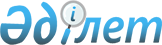 О Программе приватизации и реструктуризации государственной собственности в Республике Казахстан на 1996-1998 годы
					
			Утративший силу
			
			
		
					Постановление Правительства Республики Казахстан от 27 февраля 1996 г. N 246. Утратило силу - постановлением Правительства РК от 9 февраля 2005 г. N 124 (P050124)



      В целях реализации Указа Президента Республики Казахстан, имеющего силу Закона, от 23 декабря 1995 г. N 2721 
 U952721_ 
 "О приватизации" и в соответствии с Программой действий Правительства Республики Казахстан по углублению реформ на 1996-1998 годы Правительство Республики Казахстан постановляет: 



      1. Утвердить прилагаемую Программу приватизации и реструктуризации государственной собственности в Республике Казахстан на 1996-1998 годы. 



      2. Государственному комитету Республики Казахстан по управлению государственным имуществом совместно с заинтересованными министерствами, государственными комитетами, акимами областей и г. Алматы в срок до 1 марта 1996 года представить на утверждение в Правительство: 



      перечень объектов государственного имущества, не подлежащего приватизации и находящегося в исключительной государственной собственности; 



      перечень крупных и уникальных объектов, приватизируемых по индивидуальным проектам. 



      3. Акимам областей и г. Алматы совместно с территориальными органами Государственного комитета Республики Казахстан по управлению государственным имуществом в двухмесячный срок разработать и утвердить по согласованию с Государственным комитетом Республики Казахстан по управлению государственным имуществом программу и план мероприятий по приватизации коммунальной собственности. 


     Премьер-Министр



   Республики Казахстан


                                  Утверждена



                           постановлением Правительства



                               Республики Казахстан



                            от 27 февраля 1996 г. N 246




                          П Р О Г Р А М М А 



           приватизации и реструктуризации государственной 



                 собственности в Республике Казахстан 



                          на 1996-1998 годы 




                               ВВЕДЕНИЕ 




      Настоящая Программа разработана в рамках реализации Программы действий Правительства Республики Казахстан по углублению реформ на 1996-1998 годы, утвержденной Указом Президента Республики Казахстан от 13 декабря 1995 г., и в соответствии с действующим законодательством Республики Казахстан. 



      В 1991-1995 годах в Республике Казахстан были осуществлены две программы разгосударствления и приватизации. Программа разгосударствления и приватизации от 22 июня 1991 г. охватывала 1991-1992 годы и концентрировалась, в основном, на продаже объектов торговли и сферы услуг, а также на передаче государственной собственности трудовым коллективам предприятий. Национальная программа разгосударствления и приватизации в Республике Казахстан на 1993-1995 годы (II этап) от 5 марта 1993 г. охватила также, помимо малой приватизации, массовую приватизацию, приватизацию по индивидуальным проектам и приватизацию агропромышленного комплекса. Цели, намеченные в вышеуказанных программах, были в основном достигнуты. 



      В рамках малой приватизации было продано около 11 тыс. объектов, что составляет около 2/3 всех объектов, подлежащих малой приватизации. При этом по объектам, составляющим большинство объектов малой приватизации, и одновременно наиболее важным для удовлетворения потребностей населения - в торговле, общественном питании и сфере услуг - приватизировано 84% предприятий. 



      Программа массовой приватизации была завершена полностью: на 22 аукционах были выставлены на продажу за ПИКи акции свыше 1600 предприятий. На этих аукционах были реализованы акции, представляющие уставный фонд предприятий номинальной стоимостью 1261,5 млн. тенге. 



      В рамках индивидуальной приватизации, охватывающей предприятия, на которых работает свыше 5 тыс.чел., было продано 5 предприятий, 44 предприятия были отданы в доверительное управление, в том числе 12 - иностранным субъектам. 



      В рамках приватизации агропромышленного комплекса до конца 1995 года было продано 1967 предприятий, что составляет 93% всех объектов агропромышленного комплекса. 



      По состоянию на начало 1996 года в частные руки перешло около 60% уставных фондов приватизируемых предприятий (без учета малой приватизации). 1/3 приватизированного капитала была продана за ПИКи, 1/3 - за деньги и 1/3 находится в руках работников приватизируемых и приватизированных предприятий. На 43% предприятий, подлежащих приватизации, в частные руки перешло свыше 50% голосующих акций, в том числе на 29% предприятий - 80 и более процентов акций. 



      Основной целью настоящей Программы приватизации и реструктуризации государственной собственности в Республике Казахстан на 1996-1998 годы является достижение и закрепление преобладания частного сектора в экономике Республики Казахстан путем завершения в основном процесса приватизации. Осуществление этой цели будет сопровождаться реструктуризацией объектов, остающихся в государственной собственности. Эти взаимосвязанные процессы - приватизация и реструктуризация - будут способствовать становлению эффективного собственника как в частном, так и в государственном секторе. 



      При реализации Программы будут соблюдаться гласность и публичность проведения приватизации на основе применения исключительно рыночных, конкурентных форм приватизации. 



      Соблюдение правопреемства новых собственников по правам и обязательствам, связанным с приватизируемыми объектами, подкрепляется законодательно обеспеченным уважением прав собственности, независимо от ее конкретных форм. 



      В процессе разработки приватизационных проектов и при их реализации постоянно будут учитываться социальные интересы работников приватизируемого предприятия путем приведения трудового законодательства Республики Казахстан в соответствие с изменениями, происходящими в структуре собственности, а также путем введения в условия тендеров требований по защите интересов работников приватизируемых объектов. Должна также учитываться необходимость обеспечения охраны окружающей среды и рационального использования природных ресурсов. 



      Реализация настоящей Программы будет содействовать демонополизации и изменению пропорций в экономике в направлении преимущественного развития малого и среднего бизнеса, а также сферы услуг. Программа предусматривает комплекс согласованных с соответствующими министерствами, государственными комитетами и иными центральными и местными исполнительными органами Республики Казахстан взаимосвязанных мероприятий по завершению процесса приватизации, а также по реструктуризации и управлению государственной собственностью. 




                 I. ЗАВЕРШЕНИЕ ПРОЦЕССА ПРИВАТИЗАЦИИ 




      Результаты предшествующих этапов приватизации, осуществленных в республике экономических реформ сделали необратимым процесс приватизации и обусловили необходимость осуществления следующих мероприятий: 



      завершения, путем денежных продаж, приватизации государственных пакетов акций частично приватизированных предприятий, а также объектов, не проданных на II этапе в рамках малой приватизации; 



      реализации индивидуальных проектов приватизации объектов государственной собственности; 



      включения в процесс приватизации части предприятий и организаций, ранее не подлежавших приватизации, а также не приватизированных на предыдущих этапах; 



      разработки планов приватизации отдельных секторов экономики; 



      содействия формированию круга стратегических инвесторов на приватизированных предприятиях; 



      расширения участия в приватизации иностранного капитала. 



      Начиная с 1996 года любая приватизация государственной собственности будет осуществляться только за денежные средства. Продажа государственного имущества, подлежащего приватизации, включает реализацию: 



      государственного предприятия и учреждения как имущественного комплекса; 



      производственных и непроизводственных подразделений и структурных единиц предприятия как имущественного комплекса, приватизация которого не нарушает замкнутый технологический цикл, и осуществляется после их выделения в установленном законодательством порядке из состава государственного предприятия на основе разделительного баланса; 



      имущества предприятия, которая производится лишь в случае ликвидации государственного предприятия, исключительно на аукционе после истечения установленного законодательством срока для предъявления претензий кредиторов к ликвидируемому предприятию; 



      акций и долей государства в уставных фондах хозяйственных товариществ. 



      Действующим законодательством Республики Казахстан предусмотрены два вида приватизации: 



      1. Продажа на торгах (аукцион, тендер). Аукционная продажа государственной собственности предполагает передачу прав собственности на объект лицу, предложившему в ходе торгов максимальную цену, оформившему и оплатившему покупку в установленном порядке. В случае необходимости установления условий продажи объекта (сохранения профиля, числа рабочих мест и т.п.) объекты будут продаваться на тендерах лицам, предложившим наибольшую цену при выполнении условий тендера или лучшие условия. 



      2. Прямая адресная продажа. Прямая адресная продажа объектов приватизации может производиться, если предприватизационные мероприятия включали в себя передачу имущества в аренду с правом выкупа либо акционирование с передачей, на основании тендера, государственного пакета акций на доверительное управление с последующим выкупом. 



      При приватизации объектов по индивидуальным проектам может быть предусмотрена продажа определенному инвестору на оговоренных условиях. Выбор предполагаемого определенного инвестора осуществляется на тендерной основе. 




       1. Приватизация государственных имущественных комплексов 



                      по индивидуальным проектам 




      Критериями отнесения объектов к приватизации по индивидуальным проектам являются их особо крупные размеры, уникальный характер, монопольное положение естественного или временного характера. Перечень таких объектов будет утвержден Правительством Республики Казахстан до 1 марта 1996 года. 



      Предприятия, подлежащие приватизации по индивидуальным проектам, должны быть разделены на следующие категории: 



      1. Устойчиво рентабельные или перспективные предприятия, не требующие специальной предприватизационной реструктуризации. 



      2. Предприятия, финансовая стабилизация и демонополизация которых обеспечивается предприватизационной реструктуризацией. 



      Для отнесения объектов к указанным категориям до 30 июня 1996 года органами государственного управления (Государственным комитетом Республики Казахстан по управлению государственным имуществом совместно с Государственным комитетом Республики Казахстан по приватизации, Государственным комитетом Республики Казахстан по ценовой и антимонопольной политике, Министерством экономики и Министерством финансов Республики Казахстан, соответствующими отраслевыми министерствами) производится оценка производственно-финансового состояния предприятий, приватизируемых по индивидуальным проектам, и будут подготовлены соответствующие предложения. Решение об отнесении объектов к каждой из указанных категорий, на основании подготовленных предложений, принимается Правительством Республики Казахстан. 



      Устойчиво рентабельные или перспективные предприятия подлежат предварительному акционированию (если оно не было произведено на предыдущих этапах приватизации) в порядке, установленном действующим законодательством. 



      Находящиеся в распоряжении государства акции рекомендуется продавать со следующим распределением акций: 



      не менее 15% акций продаются путем публичной продажи на фондовой бирже для определения их рыночной цены; 



      не менее 50% акций от общего числа (обеспечивающих не менее 1/2 + 1 голос на общем собрании акционеров) продаются единым пакетом определенному инвестору. Выбор инвестора определяется на тендерной основе. Этот инвестор должен быть стратегическим (владеть контрольным пакетом акций), а также активным инвестором, т.е. готовым к проведению реструктуризации приватизируемого предприятия; 



      оставшиеся акции продаются на открытых денежных торгах, в том числе через фондовую биржу или специализированных посредников. 



      При продаже акций этих объектов необходимо выполнение следующих условий: 



      цена продажи акций не должна быть менее установленной собственником; 



      в случае открытой продажи акций должны быть созданы условия для вовлечения в процесс приватизации максимального числа субъектов; 



      в случае продажи акций определенному инвестору выбор инвестора должен определяться, исходя из интересов развития предприятия, которые вносятся в условия тендера. 



      Предприятия, финансовая стабилизация и демонополизация которых обеспечивается предприватизационной реструктуризацией, могут преобразовываться в следующем порядке: 



      1. Подготовка предварительной диагностики объекта на основе сбора данных о: 



      состоянии и структуре имущества и имущественных прав (земельном участке, недвижимости и др.); 



      профиле деятельности и производимой продукции (работ и услуг); 



      технологическом уровне производства и техническом состоянии оборудования; 



      финансово-экономическом состоянии предприятия (данные бухгалтерского отчета); 



      организационной структуре и системе управления предприятия; 



      основных поставщиках и потребителях продукции предприятия; 



      структуре и динамике занятости; 



      объектах социальной инфраструктуры предприятия. 



      2. На основе данных предварительной диагностики: 



      объявляется тендер на доверительное управление предприятием (государственным пакетом акций), в условиях контракта на доверительное управление включается разработка управляющей фирмой проекта реструктуризации объекта и его последующей приватизации; 



      в случае отсутствия реальных претендентов на доверительное управление или нецелесообразности передачи объекта в целом на доверительное управление выносится решение о проведении полного анализа состояния предприятия с привлечением, на конкурсных условиях, специализированных консультантов. 



      Предприятия, для которых будет установлена нецелесообразность их дальнейшего функционирования как хозяйствующих субъектов, подлежат ликвидации с приватизацией имущества. 



      Эти решения принимаются государственным органом, уполномоченным принимать решения по управлению и распоряжению государственной собственностью. В акционерных обществах, где государство не является единственным собственником голосующих акций, эти решения должны приниматься в порядке, установленном действующим законодательством. 



      3. На основе данных диагностики объекта подготавливается проект реструктуризации, содержащий углубленный анализ состояния предприятия и рекомендации по вопросам: 



      обеспечения документального подтверждения имущественных прав предприятия, количества юридических лиц, подлежащих выделению при реорганизации и распределения имущественных прав между ними; 



      использования производственных мощностей и подготовки предложений по реструктуризации производства (диверсификации); 



      конкурентоспособности технологий и оборудования, используемого на предприятии, привлечения инвестиций и (или) отчуждения части оборудования; 



      рентабельности, ликвидности, структуре обязательств предприятия, соотношения оборотных активов и обязательств предприятия, финансовой реструктуризации; 



      степени соответствия организационной структуры управления предприятием эффективной деятельности в условиях рынка, сегментации и реорганизации системы управления; 



      маркетингового анализа и выработки новой стратегии маркетинга; 



      изменения структуры занятости при реструктуризации предприятия; 



      использования объектов социальной инфраструктуры (снятие с баланса и передача иным хозяйствующим субъектам или администрациям, распределение между выделяемыми юридическими лицами при сегментации); 



      экологического оздоровления производства. 



      4. По внесенным проектам уполномоченный орган принимает решение о предприватизационной реструктуризации объекта и виде его индивидуальной приватизации. Предприватизационная реструктуризация может включать в себя частичную реализацию проекта реструктуризации. В этом случае полная реализация проекта реструктуризации становится основой для разработки условий приватизации определенному инвестору. 



      Государственные меры по реструктуризации особо крупных объектов включают в себя их технологически обоснованную сегментацию на отдельные перспективно конкурентоспособные хозяйствующие субъекты, их реструктуризацию с разработкой индивидуальных планов приватизации по каждому из выделенных объектов. 



      Общие процедуры разработки индивидуальных проектов приватизации включают:



      определение критериев конкурсного отбора аудиторских и консалтинговых фирм;



      конкурсный выбор финансовых консультантов и аудиторов;



      выбор способов реализации проекта;



      оценку предложений определенных инвесторов по обязательствам, которые они готовы взять на себя, включая предложения по социальным обязательствам.



      Основные способы реализации индивидуальных проектов приватизации включают в себя:



      тендерную продажу государственной собственности;



      продажу определенному инвестору на оговоренных условиях;



      открытую продажу акций;



      заключение контрактов на управление с последующей приватизацией;



      предварительную реструктуризацию.



 



      Индивидуальный проект приватизации объекта может предусматривать одновременное применение нескольких способов его реализации. Целесообразно объединять открытую продажу акций и другие формы продажи раздробленных пакетов-акций с продажей контрольного пакета акций активному определенному инвестору. 




                 2. Секторные программы приватизации 




      По отношению к особо важным для экономики Казахстана секторам, таким как нефтяная и газовая промышленность, энергетика, транспорт и связь, черная и цветная металлургия, будут проводиться диагностические и аналитические работы, которые послужат основой для формирования оптимальной структуры собственности в этих секторах в целом, а также стратегии ее достижения. Основываясь на результатах диагностических и аналитических работ, предложениях уполномоченных органов, Правительство Республики Казахстан будет утверждать секторные программы приватизации и, в случае необходимости, реструктуризации объектов государственной собственности. 



      По каждому из указанных секторов будет разработана специальная программа пообъектной приватизации преимущественно по индивидуальным проектам с учетом предложений заинтересованных министерств, государственных комитетов, иных центральных и местных исполнительных органов Республики Казахстан, самих объектов приватизации, с привлечением квалифицированных консультантов. 



      Правительство Республики Казахстан намерено привлечь к приватизации объектов в рамках секторных программ активных определенных, в том числе институциональных инвесторов (международные финансовые институты, банки развития, двусторонние и многосторонние предпринимательские фонды), способных обеспечить необходимую реструктуризацию объектов и приток значительных финансовых ресурсов. 



      При разработке и реализации секторных программ приватизации должны жестко соблюдаться требования по формированию конкурентной среды и соблюдению антимонопольного законодательства. Это может быть выполнено путем: 



      продажи одноотраслевых объектов различным конкурирующим инвесторам; 



      заключения крупных правительственных контрактов-заказов на строго тендерной основе и разделением одного контракта-заказа между несколькими национальными и (или) иностранными фирмами. 




             Электроэнергетический комплекс 




      Отраслевая программа электроэнергетического комплекса будет предусматривать проведение реструктуризации с формированием экономически самостоятельных объектов и их возможной последующей приватизацией. 



      В 1996 году будет завершено преобразование организационной структуры электроэнергетического комплекса, который будет представлен: 



      государственными регулирующими органами в лице Государственного энергетического надзора и Государственной комиссии по ценообразованию в электроэнергетике; 



      государственными предприятиями, не подлежащими приватизации, в том числе системообразующими и межсистемными линиями электропередачи, подстанциями, диспетчерским управлением, вычислительными центрами и другими объектами, формирующими целостность и обеспечивающими функционирование единой энергетической системы. К ним можно отнести Национальную энергетическую систему "Казахстанэнерго" в составе Объединенного диспетчерского управления Казахстана, межрегиональных и межгосударственных электрических сетей; 



      подлежащими приватизации государственными предприятиями и организациями, а также структурными подразделениями, выделяемыми либо в самостоятельные предприятия либо на основе разделительного баланса. 



      Приватизация государственной собственности в электроэнергетическом комплексе будет проводиться на основании программы, утвержденной специальным решением Правительства Республики Казахстан, подготовленной Министерством энергетики и угольной промышленности Республики Казахстан совместно с Государственным комитетом Республики Казахстан по управлению государственным имуществом. Приватизация объектов электроэнергетического комплекса будет осуществляться по индивидуальным проектам. 



      В каждой области из состава региональных энергосистем будут выделены государственные предприятия на базе электросетей, которые в последующем будут приватизированы. 



      Отдельные электро- и тепловые станции, а также предприятия теплосетей также могут приватизироваться после выделения их на основе разделительных балансов. 



      В зависимости от технологической и экономической целесообразности тепловые сети могут передаваться уполномоченным органом в состав тепловых электрических станций. 



      Производственные объединения (предприятия), осуществляющие на энергетических объектах ремонтно-наладочные работы, а также научно-исследовательские и проектно-изыскательские институты будут преобразованы в акционерные общества. 



      Из состава региональных энергосистем будет выделены и преобразованы в акционерные общества с последующей приватизацией структурные подразделения, осуществляющие строительно-монтажные и ремонтно-наладочные работы, отдельные электростанции, предприятия тепловых сетей, областные предприятия электрических сетей и оставшиеся имущественные комплексы региональных энергетических систем. 



      Акционирование и приватизация государственных предприятий в электроэнергетическом комплексе будет осуществляться с обязательным сохранением профиля деятельности и возможным закреплением по решению Правительства Республики Казахстан государственной доли не менее 1/3 голосующих акций в акционерных обществах. 



      В отдельных случаях, по решению Правительства Республики Казахстан, возможно преобразование в акционерное общество региональной энергосистемы в целом как единого имущественного комплекса в составе объектов с единым технологическим циклом. 



      По преобразованным в акционерные общества предприятиям будет применяться передача на доверительное управление государственных пакетов акций. По объектам республиканской собственности управляющий (юридическое или физическое лицо) определяется на основе тендеров, проводимых Государственным комитетом Республики Казахстан по управлению государственным имуществом совместно с Министерством энергетики и угольной промышленности Республики Казахстан, а по объектам коммунальной собственности - с участием уполномоченных местных исполнительных органов, с привлечением финансовых консультантов. 



      Будет осуществляться передача объектов соцкультбыта, социально значимых для данного региона и республики в целом, находящихся на балансе энергосистем, местным исполнительным органам в соответствии с порядком, установленным Правительством Республики Казахстан. Объекты соцкультбыта, необходимые для формирования социальной инфраструктуры энергосистем, остаются на балансах соответствующих энергосистем. 



      В угледобывающем комплексе действующим законодательством Республики Казахстан провозглашена исключительная государственная собственность на недра и запасы полезных ископаемых при соблюдении принципа, что разведка и добыча будут осуществляться инвесторами, выигравшими тендеры на получение соответствующей лицензии. Частный капитал будет привлекаться для решения проблем обеспечения финансового оздоровления угледобывающих предприятий на основе заключения договоров на доверительное управление по решениям Правительства Республики Казахстан. 




         Нефтегазовый и нефтехимический комплекс 




      Отраслевой программой нефтегазового и нефтехимического комплекса будут предусмотрены подходы к реструктуризации и приватизации предприятий и организаций, обеспечивающих исследовательско-разведочные и проектные работы, добычу нефти и газа, переработку, а также трубопроводную транспортировку; реализацию потребителям нефти, газа и продуктов их переработки. 



      В течение 1996-1998 годов будет проведена реорганизация национальных, холдинговых и иных государственных акционерных компаний, а также крупных акционерных обществ путем их сегментации. Будет произведено выделение объектов социальной инфраструктуры, с передачей их в коммунальную собственность. 



      Приватизация объектов нефтегазового и нефтехимического комплекса будет производиться по индивидуальным проектам в соответствии с решениями Правительства Республики Казахстан, в том числе путем объявления международного тендера. Проекты, связанные с разведкой и добычей, будут осуществляться инвесторами, выигравшими тендеры на получение лицензии для осуществления такой деятельности. 



      Действующие трубопроводы остаются в государственной собственности. Государственное имущество строящихся трубопроводов будет использовано в качестве основы для формирования новых юридических лиц с привлечением институциональных инвесторов, в том числе иностранных. 



      Государственные пакеты акционерных обществ, созданных на базе нефтеперерабатывающих предприятий, будут приватизированы на тендерной основе. При этом государство может сохранить на определенный период времени пакет в размере не менее 1/3 голосующих акций. Возможна передача государственных пакетов акций в доверительное управление на тендерной основе. 



      Условиями тендеров на право доверительного управления и (или) приобретения государственных пакетов акций будут: 



      обеспечение финансового оздоровления предприятия; 



      при необходимости, разработка полной программы реструктуризации объекта, обеспечивающей достижение его финансовой стабильности; 



      долгосрочное финансирование полной реализации проекта; 



      обеспечение долгосрочного финансирования низкорентабельных или убыточных подразделений, деятельность которых необходима для нормального функционирования отрасли в целом; 



      выполнение социальных и экологических требований. 



      При реализации индивидуальных проектов приватизации предприятий следует стремиться выбрать реального, заинтересованного определенного инвестора, в том числе институционального, способного осуществить крупномасштабное инвестирование основного и обслуживающего производств. 



      Мелкие компании по ремонту, эксплуатации, геофизике, подготовке кадров будут приватизированы отдельно в установленном порядке посредством продажи на открытых денежных торгах. 



      В первой половине 1996 года должна завершиться приватизация объектов, выведенных из состава Государственной акционерной компании "Мунай онiмдерi". 



      В 1996 году будет проведена реорганизация Государственной холдинговой компании "Алаугаз" с выделением акционерного общества, осуществляющего транспортировку и оптовую продажу газа. Подразделения ГХК "Алаугаз", занимающиеся розничной продажей газа непосредственным потребителям, выделяются в качестве самостоятельных юридических лиц по региональному принципу. В зависимости от стоимости их имущества и объема выполняемых работ они подлежат преобразованию в хозяйственные товарищества в форме акционерных обществ или товариществ с ограниченной ответственностью с возможным сохранением 1/3 их долей в уставных фондах в государственной собственности. Оставшаяся часть уставных фондов хозяйственных товариществ может быть приватизирована с обязательным формированием стратегического инвестора либо передана в управление с последующей приватизацией. 



      При приватизации государственных холдинговых компаний "Мунайгаз" и "Казакгаз" будет предусмотрено сохранение контрольного государственного пакета акций, который в последующем по специальному решению Правительства Республики Казахстан может быть заменен "золотой акцией". 




         Металлургический и горнорудный комплекс 




      Отраслевой программой реструктуризации и приватизации будет предусмотрено завершение реорганизации и разукрупнения национальных, холдинговых и иных государственных акционерных компаний путем исключения из их уставных фондов государственных пакетов акций акционерных обществ металлургического комплекса. 



      Основными подходом к приватизации предприятий металлургического комплекса будет подготовка и реализация индивидуальных проектов. В качестве предприватизационной меры по отношению к объектам основного производства будет широко применяться передача государственных пакетов акций акционерных обществ на доверительное управление на тендерной основе. 



      Условиями тендеров на право доверительного управления и (или) приобретения государственных пакетов акций будут: 



      обеспечение финансового оздоровления предприятия; 



      при необходимости, разработка полной программы реструктуризации объекта, обеспечивающей достижение его финансовой стабильности; 



      долгосрочное финансирование полной реализации проекта; 



      развитие производства и его сырьевой (рудной) базы; 



      выполнение социальных и экологических требований. 



      Наиболее важным при реализации индивидуальных проектов приватизации металлургических предприятий является квалифицированный выбор (поиск) реального, заинтересованного определенного инвестора, в том числе институционального, способного осуществить крупномасштабное инвестирование производства и сбыт продукции на мировом рынке. 



      Вспомогательные и обслуживающие подразделения, не связанные единым технологическим циклом, по возможности, подлежат выделению в качестве самостоятельных юридических лиц с их последующей приватизацией. 



      По акционерным обществам, в уставных фондах которых уже приватизировано более 1/2 голосующих акций, по решению Правительства Республики Казахстан будет завершена продажа оставшихся госпакетов на торгах, с формированием, по мере возможности, активного стратегического инвестора. 



      В области добычи рудных материалов основополагающим является сохранение исключительной собственности Республики Казахстан на недра и запасы полезных ископаемых. Участие негосударственного сектора в разработке будет осуществляться на строго лицензионной основе при предоставлении концессий на эксплуатацию месторождения или заключения договоров на доверительное управление рудником. 




          Транспортно-коммуникационный комплекс 




      Программа транспортно-коммуникационного комплекса определяет подходы к реструктуризации и приватизации предприятий основного производства и инфраструктуры наземного, воздушного транспорта и связи. Основным подходом при разработке программ приватизации объектов этого сектора является сохранение республиканской собственности на крупные объекты инфраструктуры, передача мелких объектов инфраструктуры в коммунальную собственность или возможная их приватизация. Объекты приватизации подлежат максимально возможному разукрупнению, не нарушающему выполнения их функций, с созданием большого количества частных юридических лиц различного профиля. 




                          Наземный транспорт 




      Преимущественным вариантом сегментации транспортных предприятий являются отделение и независимая приватизация подразделений основного производства (грузовые и пассажирские перевозки), обслуживающих подразделений (ремонт и материально-техническое снабжение). Приватизация основного и вспомогательного производства транспортного комплекса будет сопровождаться приватизацией предприятий, оказывающих дополнительные услуги населению, при получении ими услуг транспорта (вокзалы и станции, кроме железнодорожных; предприятия общественного питания и т.п.). 



      Элементом этой программы является выделение объектов государственной собственности в виде республиканских (междугородних автобусных и железнодорожных) и коммунальных предприятий, осуществляющих городское, пригородное и междугороднее общественное пассажирское транспортное обслуживание, а также предприятий, обеспечивающих регулирование и безопасность движения. Крупные объекты, относящиеся к сфере монополии государства либо к секторам, требующим временного участия государства в управлении, будут преобразованы в акционерные общества (за исключением железных дорог), с сохранением стопроцентного или преобладающего участия государства в их уставном капитале. 



      Промышленные предприятия по производству, ремонту транспортных средств, производству материалов для строительства и ремонта дорог подлежат приватизации на тендерной основе с сохранением их основного профиля деятельности. 



      Малозагруженные участки железных дорог и узкоколейные линии подлежат приватизации. 




                   Воздушный транспорт 




      Реорганизации путем сегментации будет подвергнута Национальная акционерная авиакомпания "Казахстан ауе жолы". Из состава компании необходимо выделить службы, выполняющие по роду своей деятельности функции общего обеспечения функционирования воздушного транспорта и не подлежащие приватизации (служба аэронавигационной информации, служба метеорологического обеспечения, врачебно-летная экспертная комиссия, академия гражданской авиации, учебно-тренировочный центр в г. Актюбинске и т.п.). 



      Из состава компании будет выделено акционерное общество, объединяющее авиаотряды отдельных регионов, с последующей приватизацией на условиях тендера программ развития системы авиаперевозок, либо на его базе будет создано совместное предприятие. 



      Аэропорты и аэровокзалы с обслуживающими авиаперевозки наземными службами преобразуются в акционерное общество, контрольный пакет акций которого может быть продан на условиях тендера либо послужит основой учреждения совместного предприятия, при этом не менее 1/3 голосующих акций будет оставлено в государственной собственности. 



      Авиаремонтные заводы подлежат преобразованию в акционерные общества с реализацией контрольного пакета акций определенным инвесторам, способным обеспечить развитие национальной авиационной промышленности. Возможным вариантом их приватизации является создание совместных предприятий с участием иностранных юридических лиц, специализированных в авиастроении. 




                          Связь 




      Будет осуществлено разукрупнение Национальной акционерной компании "Казахтелеком" путем исключения из ее уставного фонда государственных долей ранее созданных хозяйственных товариществ "Бесет", "Арна-Спринт", "Арна", "Декател", с последующей продажей, отзыва прав владения, пользования и управления государственными предприятиями. Институт КазНПИсвязь и Республиканский центр повышения квалификации будут преобразованы в акционерные общества и приватизированы в установленном порядке. 



      Приватизация НАК "Казахтелеком" рассчитана на поэтапную реализацию: 



      на первом этапе предполагается проведение международного тендера по передаче государственного пакета акций в управление крупному инвестору-оператору, который будет заниматься обслуживанием и модернизацией телекоммуникационной сети, с привлечением к участию в тендере крупных международных телекоммуникационных компаний. Будет также разработан индивидуальный проект приватизации, предусматривающий определение стратегического собственника и проведение открытой продажи части акций Компании населению республики; 



      на втором этапе будет осуществлена продажа акций Компании в соответствии с индивидуальным проектом приватизации. 



      Выполнение программы приватизации транспортно-коммуникационного комплекса предполагается осуществить в течение 1996-1998 годов, в том числе приватизацию; 



      автотранспортных предприятий и организаций завершить в 1996 году; 



      объектов железнодорожного и авиационного транспорта осуществить в 1996-1997 годах; 



      телекоммуникационного комплекса провести в течение 1996-1998 годов. 




                Агропромышленный комплекс 




      Отраслевая программа приватизации объектов агропромышленного комплекса будет включать в себя систему мер по углублению реформ с целью формирования эффективного сельскохозяйственного товарного производства. 



      Государственным комитетом Республики Казахстан по управлению государственным имуществом совместно с Министерством сельского хозяйства, Казахской академией сельскохозяйственных наук, Комитетом по водным ресурсам, Комитетом лесного хозяйства Республики Казахстан и другими заинтересованными центральными и местными исполнительными органами Республики Казахстан будет определен и представлен на утверждение Правительства Республики Казахстан перечень предприятий, остающихся в государственной собственности. 



      В первой половине 1996 года будет завершена приватизация оставшихся совхозов, а также реорганизация государственных акционерных компаний. 



      Не приватизированные ранее перерабатывающие предприятия будут приватизироваться по индивидуальным проектам, преимущественно на тендерной основе, с обязательным условием создания обслуживающего основное производство предприятия (подразделения), например, упаковочного, тарного и т.п. 



      Будет определена группа объектов, подлежащих приватизации, с сохранением государственной доли в уставном фонде, в том числе хозяйства, входящие в состав Казахской академии сельскохозяйственных наук, племенные хозяйства, научно-исследовательские и опытные станции, опытно-экспериментальные хозяйства. 



      До конца 1996 года, совместно с Комитетом по водным ресурсам Республики Казахстан и другими заинтересованными центральными и местными исполнительными органами Республики Казахстан, будет составлен перечень объектов, подлежащих передаче по договорам доверительного управления частным объединениям водопользователей. 



      Совместно с Комитетом лесного хозяйства Республики Казахстан будут определены объекты лесного хозяйства, приватизируемые в течение 1996-1998 годов. 



      С целью расширения негосударственных форм хозяйствования будет определен порядок предоставления хозяйственным товариществам, фермерским хозяйствам, сельскохозяйственным кооперативам, другим физическим и юридическим лицам прав на долгосрочное пользование землей, а также долгосрочную и краткосрочную аренду земли, вторичное землепользование и субаренду. 



      Также будет определен порядок предоставления права землепользования государственным сельскохозяйственным предприятиям. 



      Будут разработаны механизмы обеспечения имущественных прав сельхозтоваропроизводителей, включая право землевладения, предусматривающие оформление имущественного и земельного залога в качестве обеспечения кредитов. 



      Для оказания постприватизационной поддержки частных сельских товаропроизводителей, обеспечения необходимой техникой и обновления устаревшего парка сельхозмашин будет создаваться сеть машинно-технологических станций и широко применяться лизинг техники и транспортных средств. 




            Здравоохранение, народное образование, наука и 



                        культура 




      В течение 1996 года будет завершена подготовка и начата реализация программ приватизации объектов здравоохранения, народного образования и культуры. 



      Программа будет включать в себя разделение всех объектов государственной собственности на две группы: объекты, подлежащие приватизации, и объекты, не подлежащие приватизации. По согласованию с соответствующими министерствами будут определены, в том числе в территориальном разрезе, перечни организаций и учреждений, оказывающих гарантированный государством объем медицинских и общеобразовательных услуг, а также уникальных и особо социально значимых объектов здравоохранения, народного образования, науки и культуры. Приватизация этих объектов может осуществляться только по особым решениям Правительства Республики Казахстан. 



      На основании вышеупомянутых перечней в первой половине 1996 года будут разработаны и осуществлены меры по приватизации части научно-исследовательских организаций и научно-проектных институтов. 



      Организации и учреждения, не включенные в перечни, подлежат приватизации и станут основой формирования частного сектора в сферах здравоохранения, народного образования, науки и культуры. Приватизация этих объектов может осуществляться либо путем создания акционерных обществ, с последующей продажей госпакетов акций, либо путем тендерных продаж имущественных комплексов частным юридическим и физическим лицам, имеющим соответствующий уровень профессиональной подготовки или обладающим лицензиями, дающими права на осуществление деятельности в этих сферах. В случаях отсутствия платежеспособного спроса на объекты и имущественные комплексы возможна передача имущества на основании договоров доверительного управления или имущественного найма с правом выкупа, в том числе частным юридическим лицам, при условии сохранения профиля объекта. 



      Условиями тендерной или адресной продажи объекта может стать смешанный режим предоставления услуг населению, т.е. обеспечение фиксированного объема бесплатных услуг (который должен быть шире в случае отдаленных районов) наряду с предоставлением платных. 



      Приватизация крупных объектов должна производиться по индивидуальным проектам, с предварительным акционированием, а также, в случае проведения доприватизационной реструктуризации, передачей в доверительное управление государственного пакета, с правом его последующего выкупа. При реализации государственных пакетов акций акционерных обществ, не требующих доприватизационной реструктуризации, рекомендуется продажа контрольных пакетов акций одним пакетом определенному инвестору. 




                    3. Преобразование коммунальной 



                      собственности 




      В первой половине 1996 года в Республике Казахстан будет осуществлен процесс формирования коммунальной собственности. К коммунальной собственности будут отнесены местная казна и имущество, закрепленное за коммунальными юридическими лицами. Перечни юридических лиц, имущество которых передается из республиканской собственности в коммунальную, утверждается Правительством Республики Казахстан. 



      Государственными органами по владению, пользованию и распоряжению объектами коммунальной собственности выступают местные исполнительные органы. 



      Приватизация объектов коммунальной собственности будет осуществляться по специальным программам, разрабатываемым местными исполнительными органами в соответствии с нормами действующего законодательства и положениями настоящей Программы. 



      Программы приватизации объектов коммунальной собственности должны содержать перечни государственных предприятий с разделением их на предприятия, действующие на правах хозяйственного ведения, и казенные предприятия, а также акционерных обществ, государственные пакеты акций которых переданы из республиканской собственности в коммунальную. Из числа этих предприятий определяется группа не подлежащих приватизации предприятий. Подлежащие приватизации объекты коммунальной собственности подразделяются на: 



      преобразуемые (или ранее преобразованные) в хозяйственные товарищества, с сохранением в распоряжении уполномоченного органа государственной контрольной доли (или доли, дающей право вето) на определенный срок; к этой группе могут быть отнесены только коммунальные юридические лица, занимающиеся выработкой и распределением электроэнергии и тепла, предприятия трубопроводного транспорта, предприятия по эксплуатации газового хозяйства, предприятия общественного транспорта; 



      подлежащие приватизации без каких-либо ограничений. 



      При установлении ограничений на приватизацию объектов местные исполнительные органы определяют цели, условия и срок сохранения государственных долей в коммунальной собственности. 



      Закрепляемая государственная доля в хозяйственных товариществах может составлять в случаях, когда необходим полный контроль, не менее 2/3 голосующих акций; в случаях, когда необходимо обеспечение права вето, - не менее 1/3 голосующих акций. 



      По решению местных исполнительных органов подлежащие приватизации объекты коммунальной собственности передаются на реализацию территориальным комитетам по приватизации. Приватизация объектов коммунальной собственности осуществляется путем продажи государственных пакетов акций, имущественных комплексов, отдельных видов имущества на торгах или путем адресной продажи в случае передачи коммунальной собственности в доверительное управление или в аренду с правом выкупа. 



      Преимущественной формой продажи государственных пакетов акций, составляющих менее 1/3 голосующих акций акционерного общества, являются аукционы либо открытые продажи через профессиональных участников рынка ценных бумаг. Государственные пакеты акций, составляющие 1/3+1 и более голосующих акций акционерного общества, продаются преимущественно единым пакетом на торгах, в том числе через профессиональных участников рынка ценных бумаг. 



      Местным исполнительным органом может быть принято решение о приватизации объекта по индивидуальному проекту, в этом случае продажа определенному инвестору может быть определена как единственная форма продажи. Выбор предполагаемого определенного инвестора осуществляется на тендерной основе. Перечень видов объектов коммунальной собственности, подлежащих приватизации по индивидуальным проектам, определяется Правительством Республики Казахстан. Решения по приватизации конкретных объектов принимаются местными исполнительными органами. 




            4. Постприватизационная поддержка предприятий 




      Принятая в Республике Казахстан модель приватизации требует осуществления комплекса постприватизационных мероприятий в качестве необходимого условия по улучшению функционирования приватизированных объектов. Необходимо: 



      создание системы государственных мер по обеспечению доступа приватизированных предприятий к различным формам экономической поддержки; 



      обеспечение доступа приватизированным и другим негосударственным предприятиям ко всем видам технической помощи; 



      содействие процессам развития ассоциативных форм среди частных хозяйствующих субъектов, в том числе сельскохозяйственных; 



      обучение руководителей и главных специалистов приватизированных предприятий по работе в условиях рыночной экономики. 




               5. Меры по формированию и развитию рынка 



                      ценных бумаг 




      Проведенное в 1991-1995 годах акционирование предприятий, осуществление массовой приватизации, а также появление широкого круга акционерных обществ привело к необходимости разработки системы мер по развитию и упорядочению рынка ценных бумаг. 



      Основная цель мер по формированию и развитию рынка ценных бумаг - его превращение в постоянно действующий механизм привлечения финансовых ресурсов на инвестирование акционерных обществ. 



      Развитие рынка ценных бумаг обеспечивается комплексом мер по наиболее важным направлениям. 



      1. Создание сети профессиональных участников рынка ценных бумаг в лице: 



      посреднических фирм, дилеров и брокеров, оказывающих услуги по торговле ценными бумагами и действующих на принципах полной коммерческой самостоятельности; 



      независимых регистраторов и частных депозитариев; 



      институциональных инвесторов, в том числе инвестиционных компаний, фондов, инвестиционных банков, пенсионных фондов, страховых и трастовых компаний; 



      профессиональных ассоциаций участников инвестиционного бизнеса и рынка ценных бумаг; 



      фирм, обеспечивающих страхование операций с ценными бумагами. 



      2. Повышение эффективности функционирования фондовой биржи будет осуществляться на основе: 



      реализация через биржу части государственных пакетов акций и иных ценных бумаг; 



      выпуска государственных ценных бумаг (облигаций, векселей) для биржевой продажи заинтересованным инвесторам; 



      эмиссии новых выпусков акций, в том числе по предложению государственного участника акционерных обществ (на основании решения общих собраний акционеров), и их биржевую продажу. 



      3. Вовлечение широких слоев населения в функционирование рынка ценных бумаг будет осуществляться: 



      путем открытой продажи акций государственных пакетов привлекательных предприятий; 



      снижением стоимости услуг профессиональных участников рынка ценных бумаг за счет конкуренции и расширения объемов операций с ценными бумагами; 



      законодательным обеспечением снятия ограничений для физических лиц на операции с ценными бумагами, в том числе контролем за исключением из уставов акционерных обществ открытого типа пунктов, запрещающих свободную продажу акционерами принадлежащих им акций; 



      введением свободной продажи акционерами, в том числе и вкладчиками приватизационных купонов, акций ИПФ на рынке ценных бумаг. 



      4. Государственные меры защиты интересов собственников ценных бумаг будут направлены на: 



      защиту интересов собственников ценных бумаг законодательными и нормативными актами; 



      контроль за исполнением законодательных и нормативных актов, защищающих интересы собственников ценных бумаг, уполномоченными государственными органами. 



      5. Трансформация ИПФ в полноценных субъектов рынка ценных бумаг, способных к выполнению функций: 



      продажи собственных акций за деньги и выполнения обязательств перед вкладчиками приватизационных купонов; 



      ведения операций на вторичном рынке ценных бумаг с акциями приватизированных предприятий из своего портфеля, а также акциями, эмитентами которых они являются; 



      проведение активной инвестиционной политики в отношении акционерных обществ, владельцами акций которых они являются. 



      6. Создание условий отечественным коммерческим организациям по реализации их ценных бумаг на международном фондовом рынке включает в себя: 



      включение в полный листинг акций максимально возможного числа акционерных обществ; 



      котировку акций на фондовой бирже; 



      включение фондовых бирж в международный рынок ценных бумаг; 



      продажу части государственных пакетов акций акционерных обществ иностранным инвесторам, включая торговлю на мировых фондовых биржах. 




                 II. РЕСТРУКТУРИЗАЦИЯ И ОСУЩЕСТВЛЕНИЕ 



                  ГОСУДАРСТВОМ ФУНКЦИЙ СОБСТВЕННИКА 




             1. Управление государственной собственностью 




      Выполнение программ приватизации предыдущих этапов поставило проблему четкого определения функций государства как собственника по отношению к предприятиям, приватизация которых не завершена, а также объектам, не подлежащим приватизации. По объектам государственной собственности должна быть достигнута адекватность институциональной системы управления ими требованиям рыночной экономики. 



      В течение 1991-1995 годов большинство государственных предприятий было преобразовано в акционерные общества. Часть государственных пакетов этих акционерных обществ была приватизирована на купонных аукционах массовой приватизации, часть продана на денежных торгах, которые по мере завершения массовой приватизации становятся преобладающей формой приватизации госпакетов акций. Продажа госпакетов акций акционерных обществ, приватизированных на II этапе в рамках массовой приватизации, будет завершена в первой половине 1996 года. 



      Независимо от размеров доли государства в уставном фонде хозяйственного товарищества государство выступает в законодательно закрепленных формах участником товарищества (акционером) и осуществляет свои права акционера только через своих представителей в органах управления хозяйственным товариществом. 



      Эффективное осуществление государством функций собственника должно обеспечиваться комплексом мер по наиболее важным направлениям. 



      1. Мероприятия по обеспечению выполнения функций государственного участника в органах управления хозяйственных товариществ (акционерных обществ), в которых на государственную долю (госпакет) приходится свыше 1/3 голосов, включают в себя: 



      создание реестра членов и кандидатов в члены наблюдательных советов, выступающих от имени государственного участника в хозяйственных товариществах (акционерных обществах); 



      создание при Государственном комитете Республики Казахстан по управлению государственным имуществом комиссии по формированию и контролю за наблюдательными советами в хозяйственных товариществах (акционерных обществах); 



      подготовку положения о формировании наблюдательных советов в хозяйственных товариществах (акционерных обществах); 



      разработку положения об обязанностях члена Наблюдательного совета, выступающего от имени государства; 



      разработку методических рекомендаций по внесению изменений в уставы хозяйственных товариществ (акционерных обществ); 



      обеспечение подготовки и переподготовки лиц, представляющих интересы государственного участника в органах управления хозяйственных товариществ (акционерных обществ, компаний), в которых на государственную долю (госпакет) приходится свыше 1/2 голосов, в том числе с использованием для этих целей возможностей международных организаций. 



      Лица, представляющие государственного участника в органах управления акционерных обществ, обязаны представлять собственнику в лице уполномоченного государственного органа регулярную отчетность. 



      2. Мероприятия по созданию и внедрению системного учета и мониторинга государственной собственности и приватизации должны включать в себя: 



      создание полного реестра государственной собственности с регулярным отражением хода приватизации; 



      создание реестра приватизируемых объектов с ежегодным отражением распределения уставного фонда; 



      обеспечение квалифицированного анализа финансового состояния приватизируемых объектов на основе информации органов статистики и отчетов представителей государственного участника в органах управления хозяйственных товариществ (акционерных обществ), в которых на государственную долю (госпакет) приходится свыше 1/2 голосов; 



      содействие развитию отечественных специализированных аудиторских фирм, деятельность которых будет распространяться и на частный сектор. 



      Функции собственника и государственного управления не подлежащими приватизации государственными предприятиями и мониторинг осуществляются уполномоченными Правительством Республики Казахстан государственными органами. 



      3. Объекты государственной собственности, не подлежащие приватизации или приватизация которых требует дополнительных мероприятий, могут по решению собственника, по согласованию с соответствующими министерствами и иными центральными и местными исполнительными органами Республики Казахстан, на контрактной основе передаваться в доверительное управление негосударственным юридическим и физическим лицам, в том числе иностранным. 



      В зависимости от размеров госпакета и поставленных целей могут применяться следующие виды контрактов на доверительное управление: 



      государственным предприятием, не подлежащим приватизации; 



      на доверительное управление и реструктуризацию акционерного общества, в котором государственный пакет составляет свыше 1/2 голосов; 



      госпакетом акций, реструктуризацию акционерного общества, в котором государственный пакет акций составляет свыше 1/2 голосов, и подготовку продажи этих акций; 



      госпакетом акций акционерного общества, в котором государственный пакет акций составляет менее 1/3 голосов, и подготовку продажи акций госпакета. 



      Заключение контрактов на доверительное управление государственной собственностью должно производиться в соответствии со следующими принципами: 



      гласность и публичность приглашения кандидатов на заключение контрактов; 



      представление кандидатами бизнес-планов (программ управления), составленных в соответствии с требованиями собственника; 



      тендерный выбор управляющих; 



      контроль за выполнением управляющими условий контрактов, уполномоченным органом, заключившим контракт от имени собственника. 



      4. Должны быть выполнены следующие мероприятия по формированию отечественных специализированных управляющих фирм: 



      создание условий для преобразования некоторых (по решению общих собраний акционеров) холдинговых и иных государственных компаний в профессиональные управляющие частные фирмы; 



      подготовка рекомендаций и нормативной базы по учреждению и функционированию частных управляющих фирм; 



      обеспечение системы подготовки и переподготовки руководителей и специалистов частных управляющих фирм; 



      содействие учреждению управляющих фирм с участием иностранных управляющих, в том числе потенциальных инвесторов. 




             2. Реструктуризация объектов государственной 



                            собственности 




      В рамках реализации Программы действий Правительства Республики Казахстан по углублению реформ на 1996-1998 годы будут созданы все необходимые правовые и организационные условия для эффективного проведения реорганизации и ликвидации несостоятельных предприятий государственного сектора, в том числе хозяйственных товариществ, в которых на госпакет приходится свыше 1/2 голосов. 



      С этой целью создано Агентство по реорганизации предприятий при Государственном комитете Республики Казахстан по управлению государственным имуществом. Главными задачами Агентства являются: 



      определение критериев, по которым предприятия будут охватываться программами реорганизации, санации и ликвидации; 



      составление, на основании этих критериев, перечней предприятий, утверждаемых Правительством Республики Казахстан, к которым будут применены процедуры реорганизации, санации и ликвидации; 



      разработка и внедрение системы мер, направленных на предотвращение несостоятельности (банкротства) предприятий; 



      разработка и проведение (самостоятельно или с привлечением специализированных организаций) мероприятий по осуществлению процедур реорганизации, санации и ликвидации несостоятельных предприятий; 



      привлечение внешних консультантов (консалтинговых фирм) для разработки и осуществления программ реорганизации, санации и ликвидации конкретных предприятий; 



      исполнение функций уполномоченного представителя несостоятельного предприятия-должника, когда это требуется процедурами банкротства; 



      разработка, совместно с заинтересованными министерствами, иными центральными и местными исполнительными органами Республики Казахстан и учреждениями, программ и организация системы подготовки специалистов по вопросам несостоятельности (банкротства) предприятий, а также доверенных управляющих; 



      определение порядка распоряжения имуществом несостоятельного предприятия, с возможностью привлечения специализированных организаций; 



      проведение мониторинга санируемых и реорганизуемых предприятий. 



      Определенное число крупных хозяйствующих субъектов (в основном государственных предприятий), характеризующихся самым высоким уровнем кредиторской задолженности, и одновременно имеющих особо важное народнохозяйственное и (или) социальное значение, будет подвергнуто реструктуризации с участием государственного Реабилитационного банка Республики Казахстан. В рамках этого проекта настоящая Программа предполагает последовательное осуществление следующих мероприятий: 



      1. Подбор предприятий на основании уровня кредиторской задолженности по отношению к банкам, бюджету и смежникам. Решение по перечню таких предприятий принимается Правительством Республики Казахстан. 



      2. Введение жестких ограничений по кредитованию этих предприятий. Предприятия будут изолированы от банковской системы Республики Казахстан, государственный Реабилитационный банк Республики Казахстан примет на себя функции единственного кредитора этих предприятий. 



      3. Каждое предприятие, включенное в Программу, должно, совместно с собственником, представить предложения по реструктуризации с обоснованием своей жизнеспособности. После рассмотрения этих предложений государственным Реабилитационным банком Республики Казахстан принимается одно из двух решений: 



      в случае, если предложения по реструктуризации будут признаны обоснованными, принимается решение о подготовке конкретного плана реструктуризации, включающего детальную проработку его внедрения; 



      в случае, если предприятие не подготовит предложений по реструктуризации или эти предложения будут признаны необоснованными (или не соответствующими требованиям государственного Реабилитационного банка Республики Казахстан), принимается решение о ликвидации предприятия. 



      4. Реализация утвержденных планов реструктуризации осуществляется при финансовой поддержке государственного Реабилитационного банка Республики Казахстан. Финансирование будет осуществляться поэтапно в увязке с реализацией очередных этапов плана реструктуризации. Если реализация плана реструктуризации будет неудовлетворительной (не будет приводить к финансовому оздоровлению предприятия), предприятие подлежит ликвидации. 



      По мере финансового оздоровления предприятий, включенных в Программу, они будут приватизированы по индивидуальным проектам (за исключением предприятий, не подлежащих приватизации). 



      В отношении несостоятельных государственных предприятий, по которым будет определена нецелесообразность их дальнейшего функционирования как единых имущественных комплексов, уполномоченным органом будет проведена реструктуризация предприятия одним из следующих способов: 



      сегментацией предприятия и созданием нескольких перспективно рентабельных юридических лиц; 



      присоединением к действующему юридическому лицу в установленном законодательством порядке; 



      изъятием избыточного имущества в установленном законодательством порядке и продажей этого имущества на торгах или передачей имущества в аренду с правом последующего выкупа; 



      ликвидацией предприятия и распоряжением его имуществом (приоритетная продажа этого имущества на торгах или передача имущества в аренду с правом последующего выкупа, передача на баланс другому государственному предприятию). 



      В целях ускорения, упрощения и более широкого применения процедуры ликвидации в хозяйственной практике следует обеспечить условия для передачи всех полномочий по ликвидации предприятия профессиональным ликвидаторам, юридическим или физическим лицам, специализированным на подобных операциях и обладающим достаточной квалификацией. 



      При реструктуризации предприятия может быть использована передача имущества, не реализованного вследствие отсутствия платежеспособного спроса, коммерческим фирмам, специализирующимся на продаже имущества. 



      Возможно использование части имущества реорганизуемого предприятия для учредительской деятельности на базе государственной собственности в целях привлечения негосударственных инвестиций, в том числе иностранных, эффективного использования имущества, высвобождаемого при сегментации, санации и ликвидации предприятия, а также для приватизации имущества, не реализованного иными способами. 



      Будет разработана нормативная база, регламентирующая особенности признания банкротами и ликвидации сельхозпредприятий. 

					© 2012. РГП на ПХВ «Институт законодательства и правовой информации Республики Казахстан» Министерства юстиции Республики Казахстан
				